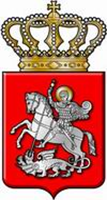 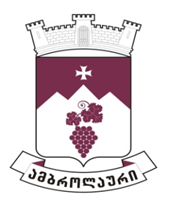 ამბროლაურის მუნიციპალიტეტის საკრებულოგ ა ნ კ ა რ გ უ ლ ე ბ ა  N472023 წლის 30 ივნისიქ. ამბროლაური„საქართველოს სახელმწიფო ბიუჯეტით გათვალისწინებული საქართველოს რეგიონებში განსახორციელებელი პროექტების ფონდიდან ამბროლაურის მუნიციპალიტეტში 2023 წელს განსახორციელებელი პრიორიტეტული პროექტების დაფინანსების მიზნით მომზადებული საპროექტო წინადადებების მოწონების შესახებ“ ამბროლაურის მუნიციპალიტეტის საკრებულოს 2022 წლის 26 დეკემბრის N99 განკარგულებაში ცვლილების შეტანის თაობაზესაქართველოს ორგანული კანონის „ადგილობრივი თვითმმართველობის კოდექსი“ 61-ე მუხლის პირველი და მე-2 პუნქტებისა და საქართველოს ზოგადი ადმინისტრაციული კოდექსის 63-ე მუხლის საფუძველზე ამბროლაურის მუნიციპალიტეტის საკრებულომგ ა დ ა წ ყ ვ ი ტ ა :1. შევიდეს ცვლილება „საქართველოს სახელმწიფო ბიუჯეტით გათვალისწინებული საქართველოს რეგიონებში განსახორციელებელი პროექტების ფონდიდან ამბროლაურის მუნიციპალიტეტში 2023 წელს განსახორციელებელი პრიორიტეტული პროექტების დაფინანსების მიზნით მომზადებული საპროექტო წინადადებების მოწონების შესახებ“ ამბროლაურის მუნიციპალიტეტის საკრებულოს 2022 წლის 26 დეკემბრის N99 განკარგულების პირველ  პუნქტში და დაემატოს შემდეგი შინაარსის  „უ“, „ფ“, „ქ“, „ღ“, „ყ“, „შ“, „ჩ“, „ც“  ქვეპუნქტები:„უ) „ამბროლაურის მუნიციპალიტეტის სოფელ ჭრებალოში ბუნებრივსაფარიანი სპორტული მოედნის რეაბილიტაციის სამუშაოები“, პროექტის სავარაუდო ღირებულება შეადგენს 100.000 ლარს;ფ) „ამბროლაურის მუნიციპალიტეტის სოფელ აბანოეთში ხელოვნურსაფარიანი სპორტული მოედნის მოწყობის სამუშაოები“, პროექტის სავარაუდო ღირებულება შეადგენს 50.000 ლარს;ქ) „ამბროლაურის მუნიციპალიტეტის სოფელ ბოსტანაში ხელოვნურსაფარიანი სპორტული მოედნის მოწყობის სამუშაოები“, პროექტის სავარაუდო ღირებულება შეადგენს 50.000 ლარს;ღ) „ამბროლაურის მუნიციპალიტეტის სოფელ ჩორჯოში ხელოვნურსაფარიანი სპორტული მოედნის მოწყობის სამუშაოები“, პროექტის სავარაუდო ღირებულება შეადგენს 50.000 ლარს;ყ) „ამბროლაურის მუნიციპალიტეტის სოფელ ლიხეთში ხელოვნურსაფარიანი სპორტული მოედნის მოწყობის სამუშაოები“, პროექტის სავარაუდო ღირებულება შეადგენს 50.000 ლარს;შ) „ამბროლაურის მუნიციპალიტეტის სოფელ იწაში ხელოვნურსაფარიანი სპორტული მოედნის მოწყობის სამუშაოები“, პროექტის სავარაუდო ღირებულება შეადგენს 50.000 ლარს;ჩ) „ამბროლაურის მუნიციპალიტეტის სოფელ ძირაგეულში ხელოვნურსაფარიანი სპორტული მოედნის მოწყობის სამუშაოები“, პროექტის სავარაუდო ღირებულება შეადგენს 50.000 ლარს;ც) ,,ქალაქ ამბროლაურში, გამსახურდიას, აღმაშენებლის და გოგებაშვილის ქუჩების კეთილმოწყობის სამუშაოები“, პროექტის სავარაუდო ღირებულება შეადგენს 500.000 ლარს.“2. განკარგულება შეიძლება გასაჩივრდეს ძალაში შესვლიდან ერთი თვის ვადაში ამბროლაურის რაიონულ სასამართლოში (მისამართი: ქ. ამბროლაური, კოსტავას ქუჩა N13).3. განკარგულება ძალაში შევიდეს მიღებისთანავე.საკრებულოს თავმჯდომარე:                                                                 ასლან საგანელიძე